МАВЗУ. Глобаллашув ва таълим-тарбия тизимидаги замонавий талабларМаърузачи: Ижтимоий фанлар кафедраси мудири Фалсафа фанлари доктори профессор Д.Т.Норқулов.Ҳозирги дунёда амалга ошаётган глобал ўзгаришлар таълим ва тарбия соҳасига ҳам ўзининг таъсирини кўрсатмоқда. Бу бир томондан, глобал ўзгаришларни объектив жараён сифатида инсон ҳаёти соҳаларига таъсирини холисона ўрганишни тақозо этади. Иккинчидан, глобал ўзгаришлар таълим-тарбия жараёнларига ҳам ўзининг таъсирини кўрсатаётганлиги сабабли унинг билан боғлиқ бўлган ютуқ ва муаммоларни билиш ва тегишли хулосалар чиқариш амалий аҳамиятга эга. Глобаллашув таълим-тарбиянинг ахборот коммуникация тизими, интернет тармоқлари ва замонавий педтехнологиялар билан боғлиқ янги имкониятлар яратиб бермоқда. Таълимни анънавий усуллари ўрнида интефаол усулларни қўллаш орқали уни самарадорлигига эришиш долзарб бўлиб турибди. Шунингдек, глобаллашув жаарёнининг айниқса тарбия соҳасига кўрсатаётган айрим ғаразли носоғлом ғоявий-мафкуравий муаммоларни ҳам келтириб чиқармоқдаки, уни ҳисобга олмаслик мумкин эмас.Ўзбекистон Республикаси Президенти асарларида глобаллашув ва таълим тарбия масалаларига алоҳида эътибор бериб келинмоқда. Мустақиллик туфайли мамлакатимизда таълим соҳаси тубдан ислоҳ этилди, “Таълим тўғриисда”ги Қонун ва Кадрлар тайёрлаш миллий дастури қабул қилинди. Бу таълим-тарбияга қўйилаётган янгича талабларга ўзига хос жавобдир. Шунингдек, глобаллашув ва таълим-тарбия билан боғлиқ бўлган ютуқлар ва муаммолар И.Каримовнинг “Юксак маънавият – енгилмас куч” асарида ўз ифодасини топган. “Глобаллашув феномени ҳақида гапирганда, - дейди И.Каримов, - бу атама бугунги кунда илмий-фалсафий, ҳаётий тушунча сифатида жуда кенг маънони англатишини таъкидлаш лозим. Умумий нуқтаи назардан қараганда, бу жараён мутлақо янгича маъно-мазмундаги хўжалик, ижтимоий-сиёсий, табиий-биологик глобал муҳитнинг шаклланишини ва шу билан бирга, мавжуд миллий ва минтақавий муаммоларнинг жаҳон миқёсидаги муаммоларга айланиб боришини ифода этмоқда”.Президент глобаллашув жараёни ҳаётимизга тобора тез ва чуқур кириб келаётганининг асосий омили ва сабаби ҳақида тўхталиб, уни қуйидагича изоҳлайди: “Бугунги кунда ҳар қайси давлатнинг тараққиёти ва равнақи нафақат яқин ва узоқ қўшнилар, балки жаҳон миқёсида бошқа минтақа ва ҳудудлар билан шундай чамбарчас боғланиб боряптики, бирон мамлакатнинг бу жараёндан четда туриши ижобий натижаларга олиб келмаслигини тушуниш, англаш қийин эмас”. Шу маънода, глобаллашув — бу аввало ҳаёт суръатларининг беқиёс даражада тезлашуви демакдир.Ҳар бир ижтимоий ҳодисанинг ижобий ва салбий томони бўлгани сингари, глобаллашув жараёни ҳам бундан мустасно эмас. Ҳозирги пайтда унинг ғоят ўткир ва кенг қамровли таъсирини деярли барча соҳаларда кўриш, ҳис этиш мумкин. Айниқса, давлатлар ва халқлар ўртасидаги интеграция ва ҳамкорлик алоқаларининг кучайиши, хорижий инвестициялар, капитал ва товарлар, ишчи кучининг эркин ҳаракати учун қулайликлар вужудга келиши, кўплаб янги иш ўринларининг яратилиши, замонавий коммуникация ва ахборот технологияларининг, илм-фан ютуқларининг тезлик билан тарқалиши, турли қадриятларнинг умуминсоний негизда уйғунлашуви, цивилизациялараро мулоқотнинг янгича сифат касб этиши, экологик офатлар пайтида ўзаро ёрдам кўрсатиш имкониятларининг ортиши - табиийки, буларнинг барчасига глобаллашув туфайли эришилмоқда.Айни пайтда ҳаёт ҳақиқати шуни кўрсатадики, ҳар қандай тараққиёт маҳсулидан икки хил мақсадда - эзгулик ва ёвузлик йўлида фойдаланиш мумкин. Агарки башарият тарихини, унинг тафаккур ривожини тадрижий равишда кўздан кечирадиган бўлсак, ҳаётда инсонни камолотга, юксак марраларга чорлайдиган эзгу ғоя ва таълимотлар билан ёвуз ва зарарли ғоялар ўртасида азалдан кураш мавжуд бўлиб келганини ва бу кураш бугун ҳам давом этаётганини кўрамиз.Бугунги кунда замонавий ахборот майдонидаги ҳаракатлар шу қадар тиғиз, шу қадар тезкорки, энди илгаригидек, бу воқеа биздан жуда олисда юз берибди, унинг бизга алоқаси йўқ, деб бепарво қараб бўлмайди. Ана шундай кайфиятга берилган халқ ёки миллат тараққиётдан юз йиллар орқада қолиб кетиши ҳеч гап эмас.“Глобаллашув жараёнининг яна бир ўзига хос жиҳати шундан иборатки, - деб таъкидлайди И.Каримов, - ҳозирги шароитда у мафкуравий таъсир ўтказишнинг ниҳоятда ўткир қуролига айланиб, ҳар хил сиёсий кучлар ва марказларнинг манфаатларига хизмат қилаётганини соғлом фикрлайдиган ҳар қандай одам, албатта, кузатиши муқаррар”.Бугунги замонда мафкура полигонлари ядро полигонларидан ҳам кўпроқ кучга эга. Бу масаланинг кишини доимо огоҳ бўлишга ундовчи томони шундаки, агар ҳарбий, иқтисодий, сиёсий тазйиқ бўлса, буни сезиш, кўриш, олдини олиш мумкин, аммо мафкуравий тазйиқни, унинг таъсири ва оқибатларини тезда илғаб етиш ниҳоятда қийин.Мана шундай вазиятда одам ўз мустақил фикрига, замонлар синовидан ўтган ҳаётий-миллий қадриятларга, соғлом негизда шаклланган дунёқараш ва мустаҳкам иродага эга бўлмаса, ҳар турли маънавий таҳдидларга, уларнинг гоҳ ошкора, гоҳ пинҳона кўринишдаги таъсирига бардош бериши амримаҳол. Буни кундалик ҳаётда учраб турадиган кўплаб воқеалар мисолида яққол кузатиш мумкин ва уларнинг қандай оғир оқибатларга олиб келиши ҳаммага маълум. Бугунги кунда ёшларимиз нафақат ўқув даргоҳларида, балки радио-телевидение, матбуот, Интернет каби воситалар орқали ҳам ранг-баранг ахборот ва маълумотларни олмоқда. Жаҳон ахборот майдони тобора кенгайиб бораётган шундай бир шароитда ёшларни ушбу воситаларни қўлламасликка чақириш ҳам тўғри келмаслиги ушбу асарда қуйидагича изоҳланади: “Биз юртимизда очиқ ва эркин демократик жамият қуриш вазифасини ўз олдимизга қатъий мақсад қилиб қўйганмиз ва бу йўлдан ҳеч қачон қайтмаймиз”.Ёшларимизнинг маънавий оламида бўшлиқ вужудга келмаслиги учун уларнинг қалби ва онгида соғлом ҳаёт тарзи миллий ва умуммиллий қадриятларга ҳурмат-эҳтиром туйғусини болалик пайтидан бошлаб шакллантиришимиз зарур.Бугунги кунда инсон маънавиятига қарши йўналтирилган, бир қарашда арзимас бўлиб туюладиган кичкина хабар ҳам ахборот оламидаги глобаллашув шиддатидан куч олиб, кўзга кўринмайдиган, лекин зарарини ҳеч нарса билан қоплаб бўлмайдиган улкан зиён етказиши мумкин.Ҳар қайси давлатнинг чегараларини дахлсиз сақлашда ҳарбий куч-қудрат, қуролли кучлар сув билан ҳаводек зарур. Аммо халқимиз, авваламбор, ёш авлодимиз маънавий оламининг дахлсизлигини асраш учун биз нималарга таяниб-суяниб иш олиб боришимиз керак, деган савол бугун барчамизни ўйлантириши табиий.И.Каримов тобора кучайиб бораётган бундай хатарларга қарши доимо сергак, огоҳ ва ҳушёр бўлиб яшашимиз зарурлиги ҳақида уқтириб, “бундай таҳдидларга қарши ҳар томонлама чуқур ўйланган, пухта илмий асосда ташкил этилган, мунтазам ва узлуксиз равишда олиб бориладиган маънавий тарбия билан жавоб бериш мумкин” эканлигини таъкидлайди.“Барчамизга аён бўлиши керакки, - деб ёзади Ўзбекистон Республикаси Президенти ўз асарида, - қаердаки бепарволик ва лоқайдлик ҳукм сурса, энг долзарб масалалар ўзибўларчиликка ташлаб қўйилса, ўша ерда маънавият энг ожиз ва заиф нуқтага айланади. Ва аксинча — қаерда ҳушёрлик ва жонкуярлик, юксак ақл-идрок ва тафаккур ҳукмрон бўлса, ўша ерда маънавият қудратли кучга айланади”.Айниқса, бутунги кунда халқаро майдонда турли сиёсий кучлар ўзининг миллий ва стратегик режаларига эришиш учун «Эркинлик ва демократияни олға силжитиш» ниқоби остида амалга ошираётган, узоқни кўзлаган сиёсатнинг асл моҳияти ва мақсадларини ўз вақтида сезиш, англаш катта аҳамият касб этади.Шу борада айрим қудратли давлатлар томонидан муайян мамлакатларга, авваламбор, ер ости, ер усти бойликларига эга бўлган ҳудудларга нисбатан олиб борилаётган ана шундай ғаразли сиёсатни дунёнинг айрим минтақаларида тинч ҳаётнинг издан чиқиши, ҳокимият тепасига айнан ўша давлатларнинг манфаатларига хизмат қиладиган кучларнинг келиши билан боғлиқ мисолларда кўриш мумкин.Ана шундай вазиятни ҳисобга олган ҳолда, халқимизнинг маънавий оламини бундай таҳдидлардан асраш, ҳозирги ўта мураккаб бир замонда халқаро майдонда содир бўлаётган жараёнларнинг туб моҳиятига етиб бориш, улар ҳақида холис ва мустақил фикрга эга бўлиш бугунги куннинг энг долзарб вазифаси эканлиги таъкидланади.Юртимизда янги ҳаёт асосларини барпо этиш йўлида, И.Каримов яна бир масалага алоҳида эътибор қаратади. Яъни, коммунистик мафкура ва унинг ахлоқ нормаларидан воз кечилганидан сўнг жамиятда пайдо бўлган ғоявий бўшлиқдан фойдаланиб, четдан биз учун мутлақо ёт бўлган, маънавий ва ахлоқий тубанлик иллатларини ўз ичига олган «оммавий маданият» ёпирилиб кириб келиши мумкинлигини муаммосидир.“Оммавий маданият” деган ниқоб остида ахлоқий бузуклик ва зўравонлик, индивидуализм, эгоцентризм ғояларини тарқатиш, керак бўлса, шунинг ҳисобидан бойлик орттириш, бошқа халқларнинг неча минг йиллик анъана ва қадриятлари, турмуш тарзининг маънавий негизларига беписандлик, уларни қўпоришга қаратилган хатарли таҳдидлар одамни ташвишга солмай қўймайди.Ҳозирги вақтда ахлоқсизликни маданият деб билиш ва аксинча, асл маънавий қадриятларни менсимасдан, эскилик сарқити деб қараш билан боғлиқ ҳолатлар бугунги тараққиётга, инсон ҳаёти, оила муқаддаслиги ва ёшлар тарбиясига катта хавф солмоқда ва кўпчилик бутун жаҳонда бамисоли бало-қазодек тарқалиб бораётган бундай хуружларга қарши курашиш нақадар муҳим эканини англаб олмоқда. Ота-боболаримизнинг онгу тафаккурида асрлар, минг йиллар давомида шаклланиб, сайқал топган ор-номус, уят ва андиша, шарму ҳаё, ибо ва иффат каби юксак ахлоқий туйғу ва тушунчалар бу кодекснинг асосий маъно-мазмунини ташкил этади.Бугунги замон воқеликка очиқ кўз билан, реал ва ҳушёр қарашни, жаҳонда ва ён-атрофимизда мавжуд бўлган, тобора кучайиб бораётган маънавий таҳдид ва хатарларни тўғри баҳолаб, улардан тегишли хулоса ва сабоқлар чиқариб яшашни талаб этмоқда. Шу боис юртдошларимиз, айниқса, ёш авлод онгида мураккаб ва таҳликали ҳаёт ҳақида, унинг шафқатсиз ўйинлари тўғрисида бирёқлама ва сохта тасаввур бўлмаслиги керак.Мустақиллик туфайли Ўзбекистонда демократик жамият қуришни амалга оширилмоқда. Бунда таълим-тарбия тизими ҳам тубдан ислоҳ этилмоқда. Ўзбекистон Республикасининг Конституциясининг 41-моддасида “Ҳар ким –билим олиш ҳуқуқига эга. Бепул умумий таълим олиш давлат томонидан кафолатланади. Мактаб ишлари давлат назоратидадир” деб белгилаб қўйилди.“Таълимни тарбиядан, тарбияни эса таълимдан ажратиб бўлмайди – бу шарқона қараш, шарқона ҳаёт фалсафаси” – деб таъкидаланади И.Кариимовнннг “Юксак маънавият – енгилмас куч асарида”. “Шуни унутмаслик керакки, келажагимиз пойдевори билим даргоҳларида яратилади, бошқача айтганда, халқимизнинг эртанги куни қандай бўлиши фарзандларимизнинг бугун қандай таълим ва тарбия олишига боғлиқ”.Абдулла Авлонийнинг “Тарбия биз учун ё ҳаёт – ё мамот, ё нажот – ё ҳалокат, ё саодат – ё фалокат масаласидир” деган сўзлари ҳозирги вақтда ҳам долзарб аҳамият касб этади.Таълимнинг кутилаётган давомийлик муддати*:* Ўзбекистон Республикаси иқтисодий-ижтимоий тараққиётининг мустақиллик йилларидаги (1990-2010) асосий тенденция ва кўрсатгичлари ҳамда 2011-2015 йилларга мўлжалланган прогнозлари: статистик тўплам. – Т.: “Ўзбекистон”, 2011.Олий таълимнинг ривожланиш кўрсатгичлари** Ўзбекистон Республикаси иқтисодий-ижтимоий тараққиётининг мустақиллик йилларидаги (1990-2010) асосий тенденция ва кўрсатгичлари ҳамда 2011-2015 йилларга мўлжалланган прогнозлари: статистик тўплам. – Т.: “Ўзбекистон”, 20111991 йилгача фаолият кўрсатган таълим тизими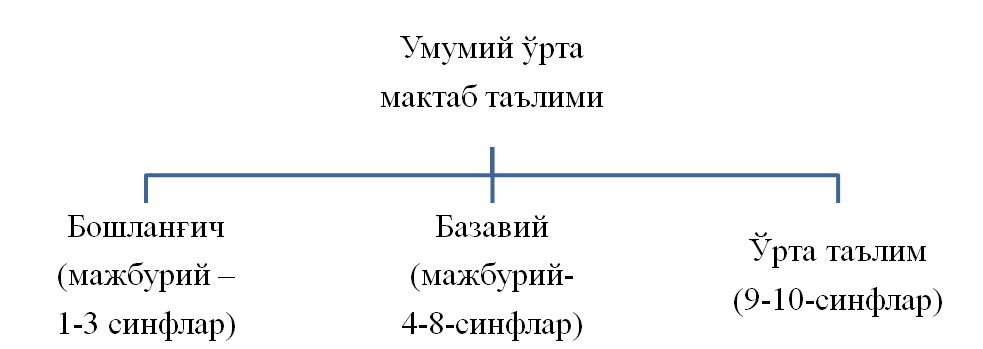 1991 йилгача фаолият кўрсатган таълим тизими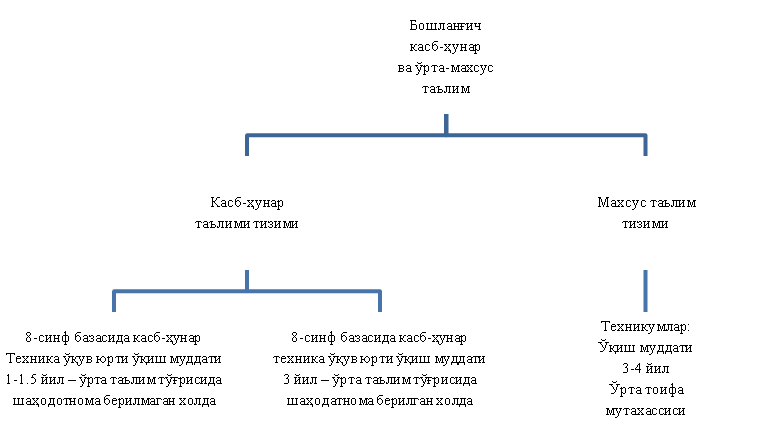 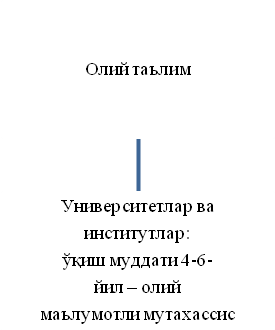 Ўзбекистон Республикасида фаолият кўрсатаётган таълим тизими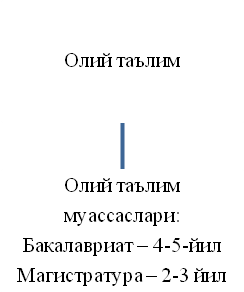 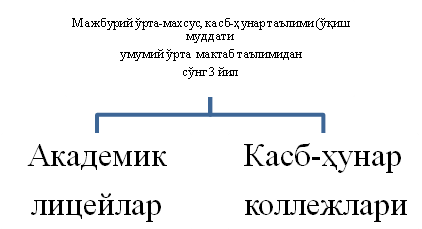 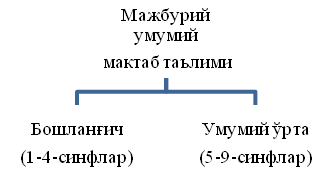 Ўзбекистонда таълим тизимини ислоҳ қилиш борасида 1997 йил 29 август Куни Кадрлар тайёрлаш миллий дастурининг қабул қилиниши муҳим қадам бўлди. Дастурни рўёбга чиқариш босқичлари қуйидагиларни ўз ичига олади:Биринчи босқич – 1997-2001 йилларИккинчи босқич – 2001-2005 йилларУчинчи босқич – 2005 ва ундан кейинги йиллар.Кадрлар тайёрлаш миллий моделининг асосий таркибий қисми қуйидагилардан иборат:ШАХС – кадрлар тайёрлаш тизимининг бош субъекти ва объекти, таълим соҳасидаги хизматларнинг истеъмолчиси ва уларни амалга оширувчи;ДАВЛАТ ВА ЖАМИЯТ – таълим ва кадрлар тайёрлаш тизимининг фаолиятини тартибга солиш ва назорат қилишни амалга оширувчи кадрлар тайёрлаш ва уларни қабул қилиб олишнинг кафиллари;УЗЛУКСИЗ ТАЪЛИМ малакали рақобатбардош кадрлар тайёрлашнинг асоси бўлиб, таълимнинг барча турларини, давлат таълим стандартларини , кадрлар тайёрлаш тизими тузилмаси ва унинг фаолият кўрсатиш муҳитини ўз ичига олади.Ўзбекистон Республикасида узлуксиз таълим, фан ва ишлаб чиқариш тизими ва турлари қуйидагилардан иборат:Мактабгача таълим;Умумий ўрта таълим;Ўрта махсус, касб-ҳунар таълими;Олий таълим;Олий ўқув юртидан кейинги таълим;Кадрлар малакасини ошириш ва уларни қайта тайёрлаш;Мактабдан ташқари таълим.Олий таълим қуйидаги босқичлардан иборат бўлиб, улар қуйидагилардан иборат:Бакалавриат – мутахассисликлар йўналиши бўйича фундаментал ва амалий билим берадиган, таълим муддати камида тўрт йил давом этадиган таянч олий таълимдир.Магистратура – аниқ мутахассислик бўйича фундаментал ва амалий билим берадиган, бакалавриат негизида таълим муддати камида икки йил давом этадиган олий таълимдир.Олий ўқув юртларидан кейинги таълим миллий таълим тизимида муҳим аҳамиятга эга. Бу борадаги Ўзбекистон Республикаси Президентининг “Олий малакали илмий ва илмий-педагог кадрларни тайёрлаш ва аттестациядан ўтказиш тизимини янада такомиллаштириш тўғрисида”ги Фармони (2012 йил 24 июль) ҳамда ЎзРес Вазирлар Маҳкамасининг “Олий малакали илмий ва илмий-педагог кадрларни тайёрлаш ва аттестациядан ўтказиш тизимини янада такомиллаштириш чора-тадбирлари тўғрисда”ги Қарорининг (2012 йил 28 декабрь) қабул қилиниши муҳим ишлардан бири бўлди. Бу таълим босқичи 3 йилни ўз ичига олади. Шакллари:Катта илмий ходим-изланувчилар институти;Мустақил изланувчилик.Кадрлар малакасини ошириш ва уларни қайта тайёрлашКадрлар малакасини ошириш ва уларни қайта тайёрлаш мутахассисликларнинг касб билимлари ва кўникмаларини янгилаш ҳамда чуқурлаштиришга қаратилган. Кадрлар малакасини ошириш ва уларни қайта тайёрлаш таълим муассасаларидаги ўқиш натижаларига кўра давлат томонидан тасдиқланган намунадаги гувоҳнома ёки сертификат топширилади.Охирги йилларда таълим-тарбия соҳасида амалга оширган, кўлами ва моҳиятига кўра улкан ишларимиз биз кўзлаган эзгу ниятларимизга эришиш, ҳеч кимдан кам бўлмайдиган ҳаёт барпо этиш, ёшларимиз, бутун халқимизнинг маънавий юксалиши йўлида мустаҳкам замин яратди.Глобал ўзгаришлар даврида таълим-тарбияга эҳтиёж ортиб боради. Чунки ҳаёт ўзгариш суръатлари тезлашади. Бу бир томондан, турли халқлар ҳаёт соҳаларида имконият доирасида умумий жиҳатларни, қулайликларни яратиб берса, иккинчи томондан ахборот макони кенгаяди. Турли мақсад ва манфаатларга йўналтирилган ҳар хил ғоя, қарашлар, уни тарғибот қилиш технологиялари, ижтимоий онг ва тафаккурига таъсир кўрсатиш мақсадида “жозибадор”лигини оширган ҳолда самарадорликка эришиш учун ҳаракат қилади. Глобаллашув шароитида миллий ғоя негизларига тўғри келмайдиган “оммавий маданият” ва “ахборот ҳуружлари”, “маънавий таҳдид” кўринишидаги турли хил ёт ва зарарли ғояларнинг олдини олиш, айрим ёшларда миллий-маданий мерос ва қадриятларга нисбатан писандсизлик билан қараш кайфиятини уйғотишга уринишлар, “ёшларни ва ёши улуғларни бир-бирига қарши қўйиш”, зарарли ғоявий мафкуравий мақсадларни олдини олишда миллий ғоя негизларига таянган ҳолда таълим-тарбиявий ишларни олиб бориш амалий аҳамиятга эга. Шунинг учун ҳам ҳозирги даврда миллий ғоя ва таълим-тарбиянинг узвий алоқадорлигини ҳисобга олиш ва унга алоҳида эътибор қаратиш муҳим аҳамиятга эга бўлган долзарб масаладир. Бу, аввало, мустақиллик туфайли таълим-тарбиянинг ғоявий-мафкуравий асослари, негизлари тубдан ўзгарганлиги билан боғлиқ, яъни, таълим-тарбия соҳаси тубдан ислоҳ этилди, у ягона коммунистик ғоя принциплари, мақсад ва вазифаларидан холос бўлди. Бугун, миллий ғоя Ўзбекистон жамияти мафкураси сифатида, унинг асосий тушунча ва тамойилларига асослангани ҳолда таълим-тарбия амалга оширилмоқда.Таълим-тарбиянинг “советча” модели ўрнида янги, яъни ҳозирги замонда таълим-тарбия соҳасида дунёда эришилган ютуқларга, ахборот коммуникация тизими, педагогик технологияларни жорий этган ҳолда таълимни амалга оширишга, таълим соҳасига янги инновацияларни жорий этиш давлат сиёсати даражасида эътибор берилмоқда. Унинг ютуқларини эса дунё эътироф этмоқда. Масалан, таълим соҳасида инновацияларни жорий этиш бўйича Ўзбекистон Республикасини иккинчи ўринни олганлиги ҳам бунга далилдир. Мустақиллик йилларида “Таълим тўғрисида”ги Қонун, “Кадрлар тайёрлаш миллий дастури” қабул қилинди, Кадрлар тайёрлаш миллий модели ишлаб чиқилиб, янгича дунёқараш, ғоя ва мафкуралар ҳилма-хиллигига асослангани шахснинг таълим даражаси ва салоҳиятини оширишга, мустақил фикрлайдиган, ижодий ёндошув маданиятига эга бўлган, янги авлод кадрларини тайёрлаш таълим-тарбия соҳасида муҳим ўрин тутади. Уни амалга ошириш, аввало, миллий ғоя негизларига таянишни тақозо этади. Бунда миллий-маънавий мерос ва қадриятларга ҳамда ҳозирги пайтда дунёда эришилаётган таълим соҳасидаги илғор ютуқларни билиш, ундан самарали фойдаланиш орқали, тегишли кўникма ва малакани эгаллаш масъулияти ва маданиятини янги авлод вакилларида қарор топиб бораётганлиги ўзининг самарасини бериши табиий. Улар, биринчидан, янги педагогик технологияларни таълим-тарбияга жорий этиш, унинг моддий-техник базасини янгилаш, модернизациялаш орқали амалга оширилмоқда; иккинчидан, компютер, ахборот технологиялари имкониятларидан кенг фойдаланилмоқда. Бу, интернет тизими, компютер, электрон доска, электрон дарсликлар яратиш ва ундан фойдаланиш имкониятини бермоқда. Инглиз тилини ўрганиш ва билишга давлат сиёсати даражасида аҳамият берила бошланди;учинчидан, таълим соҳасида амал қилиб келган эскича (анъанавий) усуллардан воз кечилди. Билимни баҳолашнинг тест тизимига ўтилди. Бу таълим соҳасида мавжуд бўлган айрим салбий ҳолатларнинг ҳам олдини олиш имкониятини бермоқда. Бу соҳада айрим эскича қараш ва ёшдошувлар сақланиб қолаётган бўлса-да, бу тизимнинг афзаллигини, таълим тизимини янада янгилашга хизмат қилаётганлигини таъкидлаш лозим;тўртинчидан, олий таълим тизимида кадрлар тайёрлашда икки босқичли тизимга ўтилганлиги олий малакали илмий педагогик кадрлар тайёрлашда бир босқичли тизими жорий этилиб, докторантура институтини амал қилиши билан меъёрлари ишлаб чиқилиб, ҳаётга тадбиқ этила бошланганлигини ҳам бу соҳада дунё мамлакатларини эришган ютуқлари, тажрибаларини ҳаётга жорий этиш билан боғлиқ. Бу таълим соҳасини янада модернизациялашга хизмат қилади.Миллий ғоя ва таълим-тарбия тизимида айрим муаммолар мавжудлиги ҳисобга олиниши лозим. Булар, биринчидан, миллий ғоянинг асосий тушунча ва тамойилларини таълим тизимига самарали қўйиш, миллий ғоя, унинг ишонч ва эътиқодини чуқурроқ англаши орқали, уни ҳар бир ёшнинг ишонч-эътиқодига айланиб боришига эришиш билан боғлиқ. Чунки миллий ғоянинг негизларини таълим-тарбия тизимидан ажралган ҳолда тасаввур этиб бўлмайди. Аммо ҳамма ёшларда ҳам миллий-маданий мерос ва илм-фан ютуқларига, унинг сирларини билишга интилиш бир хилда юқори эмас;иккинчидан, таълимни тарбиядан айри ҳолда тушунишлар мавжуд. Бугун тарбия мамлакатимизнинг мустақил тараққиётини таъминлашдаги муҳим омил эканли глобаллашув даврида турли мафкуралар кураши давом этаётган шароитда янада яққолроқ намоён бўлмоқда. Бу, тегишли таълим-тарбия муассасалари ва бошқа ижтимоий институтларнинг, миллий ғоя илмий-амалий маркази, маънавият тарғибот маркази  фаолиятида миллий ғоя тарғиботи самарадорлигини оширишга қаратилган тадбирларда янги замонавий технологияларни қўллашга, замон билан ҳамнафас бўлишга алоҳида аҳамият берилиши муҳим;учинчидан, миллий ғоя мақсадларини ва вазифаларини таълим тарбиянинг муҳим ажралмас қисми эканлигини, уни мустақил демократик тараққиётини, фуқаролик жамиятини ривожлантиришнинг муҳим шарти эканлигини таъкидлаш лозим. Глобаллашув даврида таълим соҳасида дунё фан ютуқлари, технологиялардан фойдаланиш қанчалик зарур бўлса, тарбия соҳаси эса миллий-маданий қадриятларга таянган ҳолда олиб боришни тақозо этади. Таълимда – дунёвийлик, тарбияда эса миллий маънавий қадриятларни ҳисобга олиш, ўзлигимизни янада бойиб, янгиланиб боришига хизмат қилади. Бу таълимда янги педагогик технологияларни қўллашда ҳам ҳисобга олиниши муҳим, деб ўйлаймиз.Бугун  глобаллашув шароитида таълим-тарбия соҳасида айрим муаммолар мавжудлигини ҳисобга олиш лозим. Биринчидан, таълим ва тарбиядаги айрим узилишлар билан боғлиқ объектив ва субъектив ҳолатлар, яъни таълимни тарбиядан ёки тарбияни таълимдан орқада қолиши айрим инсонлар ва ёшлар ҳаётида кузатилади.Иккинчидан, тарбия жараёнида сўз ва ишнинг бир-биридан фарқ қилиш ҳолатлари мавжуд. Бу қонунга риоя этмаслик, адолат принципларини бузиш, лоқайдлик, инсонлар ҳаётига бефарқ қараш билан боғлиқ кўринишларда намоён бўлади. Бундан ташқари носоғлом маҳаллийчилик, уруғ-аймоғчилик, таниш-билишлик ҳолатлари ҳам таълим-тарбия жараёнига салбий таъсир кўрсатади.Учинчидан, таълим-тарбия жарёнидаги айрим муаммолар халқимизнинг миллий маданий мероси ва қадриятларини, урф-одат ва анъаналари билан боғлиқ ортиқча моддий ҳаражатларга йўл қўйишлар билан боғлиқ.Тўртинчидан, ёшларнинг таълим олиш, билим сирларини эгаллаш, бугунги замон талабларига жавоб берадиган касб-ҳунарга эга бўлиш талабининг айрим ёшларнинг ҳаётида ҳисобга олинмаслик холати сақланиб қолмоқда. Мавжуд имкониятлардан самарали фойдаланишга бўлган интилишнинг етишмаётганлиги холатлари мавжуд. Бешинчидан, глобаллашув туфайли замонавий интернет тармоқлари орқали турли ҳил сайтларда ёшларнинг ўзаро мулоқотидаги тарбияга зид бўлган носоғлом кўринишдаги муносабатларнинг шаклланаётганлиги тарбиянинг миллий маънавий негизларига тўғри келмайди. Бунда мана шундай зарарли ва ёт ғояларга қарши мафкуравий иммунитетни шакллантиришда ёшларда мустақил фикр, ва дунёқарашга эга бўлиб, зарарли ғояларни фарқлашлари учун ғояга қарши ғоя билан жавоб бера олиш маданиятини шаклланиб бориши ҳам  муҳим аҳамиятга эга. Таълим тарбия жаарёнларида янги педтехнолгияларни қўллаш замон талабига айланди. Бу таълим жараёнини ҳозирги фан техника ютуқларидан орқада қолмаслиги учун унинг талабига жавоб берадиган мутахассис кадрларни тарбиялашни тақозо этади. Бу ўқитувчилар олдида ҳам янги талабларни қўяди.  Замонавий ўқитувчи келажак бунёдкори, янги педагогик технологиялар, назариялар, концепцияларнинг муаллифи, ишлаб чиқарувчиси, тадқиқотчиси, фойдаланувчиси ва тарғиботчиси эканлигини чуқур ҳис этиши лозим. Бу ундан мустақиллик тафаккурига ва замонавий дунёқарашга эга бўлишни тақозо этади. Хулос қилиб айтганда, глобаллашув жараёни таълим-тарбия билан ўзаро муносабатда бўлади, бевосита  ёки билвосита таъсир кўрсатади. Иккинчидан, мамлакатимизда демократик жамият қуриш вазифаларини амалга ошришда таълим-тарбияни тубдан ислоҳ этиш ва уни модернизациялаштириш муҳим роль ўйнайди.Учинчидан, глобаллашув даврида ўқитувчининг педагогик жараёндаги асосий вазифалари ўзгаради. Уни бошқарувчанлик фаолиятига янгича талаблар қўйилади. Бошқариш – бу йўналтириш, вазифа қўйиш, ўрганиш, ёрдам бериш ва қўллаб-қувватлашни ҳамда маслаҳат бериш, раҳбарлик қилиш, кузатиш, талаб қилиш, кўрсатма беришлари ўз ичига олади.  Таълим-тарбияда донишманд ва мутафаккирларнинг, халқимизнинг миллий маънавий қадриятларига таяниш муҳим аҳамияига эга. Тўртинчидан, таълим-тарбия жарёнидаги ўзгаришлар талабалар ёшлар олдига ҳам муҳим вазифа қўяди. Улар излаш, керакли билимларни мустақил қидириб топиш, ахборот тўплаш ва уларни ишлата билишлари билан боғлиқ.Умуман олганда глобаллашув даврида таълим-тарбия жараёни замон қўяётган талабларга жавоб бериши, ундан орқада қолмаслиги муҳим аҳамиятга эга. Бу мамлакатимизда белгиланган демократик жамият қуриш вазифаларини амалга ошришда ҳал қилувчи аҳамият касб этади. Таълим соҳасидаги ютуқлар тараққиётнинг калити бўлса, тарбия соҳасидаги ўзига хослик Ўзбекистонни мустақил тараққиёт йўлидан ривожланишини кафолатлаб беради. ФОЙДАНИЛГАН АДАБИЁТЛАР РЎЙҲАТИ:Ўзбекистон Республикасининг Конституцияси. – Т.: Ўзбекистон, 2010.Ўзбекистон Республикаси Президентининг “Олий малакали илмий ва илмий-педагог кадрларни тайёрлаш ва аттестациядан ўтказиш тизимини янада такомиллаштириш тўғрисида”ги Фармони (2012 йил 24 июль, ПФ-4456-сонли)ЎзРес Вазирлар Маҳкамасининг “Олий малакали илмий ва илмий-педагог кадрларни тайёрлаш ва аттестациядан ўтказиш тизимини янада такомиллаштириш чора-тадбирлари тўғрисда”ги Қарори (2012 йил 28 декабрь, 365-сонли)Таълим фаолиятини артибга солувчи норматив-ҳуқуқий хужжатлар тўплами: Т.: ЎзРес Адлия вазирлиги, 2007 й., 776-б.Каримов И. Асарлар тўплами. 1-20 жилдлар. Т. Ўзбекистон. 1996-2012.Каримов И. Хавфсизлик ва барқарор тараққиёт йўлида: Т.6. – Т.: Ўзбекистон, 1998, 429-б. Каримов И. “Юксак маънавият – енгилмас куч”. – Т.”Маънавият”, 2008, 173-б.Ўзбекистон Республикаси иқтисодий-ижтимоий тараққиётининг мустақиллик йилларидаги (1990-2010) асосий тенденция ва кўрсатгичлари ҳамда 2011-2015 йилларга мўлжалланган прогнозлари: статистик тўплам. – Т.: “Ўзбекистон”, 2011. – 140-б.1990 йил2000  йил2005  йил2009  йил2010  йилЎзбекистон13,714.815.115.415.6Ривожланган давлатлар14.115.015.415.715.9Ўртадан юқори ривожланиш даражасидаги давлатлар12.312.813.413.713.8Ўртача ривожланиш даражасидаги давлатлар9.710.010.510.911.0Ўртача даражадан паст ривожланишдаги давлатлар7.17.47.78.18.2Кўрсатгичлар1990-1991 ўқув йили2000-2001 ўқув йили2009-2010 ўқув йилиОлий ўқув юртлари сони376066шу жумладан, хорижий олий ўқув юртларининг филиаллари-16